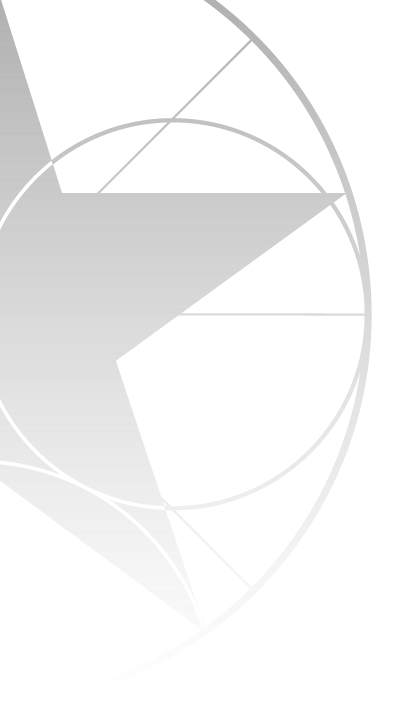 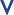 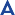 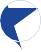 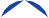 APPEL A CANDIDATURES PROFESSEURES ET PROFESSEURS ATTACHÉSUNIVERSITE PSL – École Normale supérieure/EUR TranslitteraeLittérature française XXe-XXIe siècles et humanités écologiques(un poste à pourvoir)Le dispositif de professeures et professeurs attachés PSL offre la possibilité aux chercheuses et chercheurs (CR et DR) d’un organisme de recherche affilié(es) à une Unité Mixte de Recherche (UMR) dans le périmètre de PSL, de participer aux activités d’enseignement de l’Université.Ce dispositif s’intègre aux Programmes Gradués de PSL et à la construction du CPES/Sciences pour un monde durable. A ce titre, les professeures et professeurs attachés participeront aux activités d’enseignement et aux responsabilités du Programme gradué Translitterae et du CPES/SMD.Profil recherché :Par ses compétences pluridisciplinaires, à la croisée de la littérature, de la philosophie et des sciences, ce(tte)professeur(e) attaché(e) viendrait combler un manque dans le département Littératures et langage de l’ENS-PSL en ce qui concerne les recherches en écocritique et en zoopoétique, les demandes des étudiants étant de plus en plus fortes en ces domaines, tout en renforçant notre offre de formation et d’encadrement pour la littérature du XXème et du XXIème siècles, siècles pour lesquels nous devons faire face à des demandes importantes au sein du parcours « Littératures : théorie, histoire » du master Humanités de PSL.Il/Elle permettrait, au sein même du département Littératures et langages, de fédérer des compétences déjà présentes autour de thématiques à la croisée de la littérature et de la philosophie – à titre d’exemple celles qui sont liées aux figurations de l’animalité envisagées dans la longue durée, depuis les débats sur l’âme des bêtes et les animaux machines qui ont traversé l’âge classique jusqu’aux questionnements contemporains (un atelier semestriel consacré à cette question serait organisé par le/la professeure attachée en collaboration avec D. Lévy-Bertherat et J.-Ch. Darmon – voir infra). Enfin, il/Elle permettrait d’instaurer de nouvelles synergies entre le département et d’autres structures transdisciplinaires de l’ENS-PSL (comme le CERES et l’EUR Translitterae) au moment où PSL développe ses activités de formation et de recherche transdisciplinaires concernant l’environnement.Le/La professeur(e) attaché(e) contribuera à la mise en place d’un axe de réflexion en Humanités écologiques et à la recherche de partenariats dans ce domaine avec des institutions françaises ou étrangères.Enseignement :Sa contribution à la formation, articulée à ses recherches dans le domaine de l’écopoétique, comprendra notamment :- un séminaire semestriel (36 HETD) dans le domaine des Humanités écologiques validable dans le cadre du parcours de master « Littératures : théorie, histoire » et du DENS, qu’il/elle co-animera avec d’autres enseignants-chercheurs du département ; faut-il préciserun atelier de zoopoétique donnant lieu à des journées d’études, le tutorat d’élèves et étudiants ;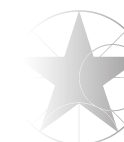 la co-organisation sur un semestre du séminaire « Actualité critique ».Il/elle assurera le suivi de certains mémoires de master dans le domaine de la littérature française des XXe-XXIe siècles et des Humanités écologiques.Obligations de la ou du professeur :Charge de 64 heures d’enseignement/ an (HeqTD)La direction d’une composante de l’une des Unités de recherche associées au département Littératures et langage ;Engagement pour 2 années – renouvelable 4 ans.Conditions d’éligibilité :Être employé(e) par un organisme de recherche et hébergé(e) dans une UMR du site PSL au 1er septembre 2023.Candidatures :Chaque candidat(e) doit transmettre son dossier de candidature, composé d’un CV académique et d’une lettre de motivation (2 pages max) indiquant son UMR de rattachement à dir_recherche@psl.eu, le 21/05/2023 au plus tard, en indiquant clairement l’intitulé du poste en question.Modalités de sélection :La sélection se fera par un jury composé des représentants de l’établissement et l’Université PSL (dont le PG concerné).